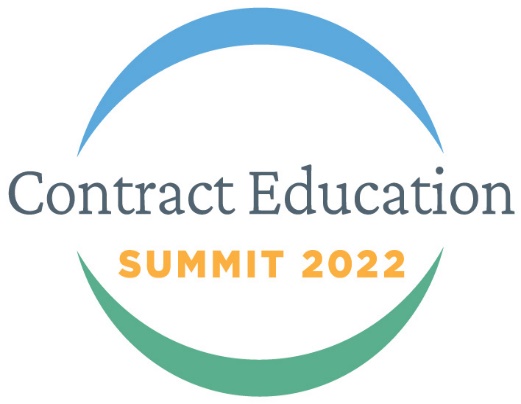 Save-the-DateDate:  April 21, 2022Time: 9:00 am to 2:00 pm With a 30 minute lunch breakVirtual Event via Zoom Theme:  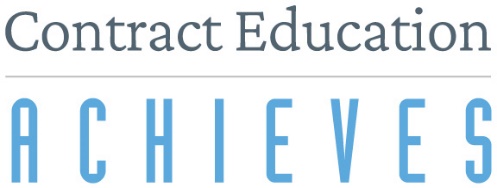 More details coming soon!For additional information contact:Margaret Schmidt at margarets@maxinet.comFaithe Briley at fbriley@mtsac.edu